Административное соглашениемежду Министерством труда и социальной защиты Российской Федерации и Министерством социального обеспечения и демографической политики Республики Абхазия по применению Соглашения между Российской Федерацией и Республикой Абхазия о пенсионном обеспечении граждан Российской Федерации, постоянно проживающих в Республике Абхазия, от 14 апреля 2015 г.Министерство труда и социальной защиты Российской Федерации и Министерство социального обеспечения и демографической политики Республики Абхазия в соответствии с пунктом 8 статьи 6 Соглашения между Российской Федерацией и Республикой Абхазия о пенсионном обеспечении граждан Российской Федерации, постоянно проживающих в Республике Абхазия, от 14 апреля 2015 г. (далее – Соглашение) согласились о нижеследующем:Статья 1Понятия, используемые в настоящем Административном соглашении, имеют те же значения, что и в Соглашении.Статья 2В целях реализации Соглашения и настоящего Административного соглашения определяются следующие компетентные учреждения:в Российской Федерации – Фонд пенсионного и социального страхования Российской Федерации, территориальные органы Фонда пенсионного и социального страхования Российской Федерации (далее - территориальные органы СФР) в части реализации пенсионных прав лиц, имеющих право на пенсионное обеспечение в соответствии с законодательством Российской Федерации, Отделение Фонда пенсионного и социального страхования Российской Федерации по Краснодарскому краю (далее - Отделение СФР) в части реализации Соглашения. в Республике Абхазия - Министерство социального обеспечения и демографической политики Республики Абхазия (далее - Министерство) и управление (отделы) социального обеспечения при администрациях городов и районов Республики Абхазия (далее - отделы соцобеспечения).Компетентные учреждения Сторон обмениваются почтовыми и электронными адресами, номерами телефонов и факсов, необходимыми для осуществления взаимодействия по всем вопросам, связанным с реализацией Соглашения и настоящего Административного соглашения.Статья 31. Установление и выплата страховых пенсий и пенсий по государственному пенсионному обеспечению (далее - пенсии), а также доплат к ним гражданам Российской Федерации, постоянно проживающим на территории Республики Абхазия, за исключением граждан, имеющих регистрацию по месту жительства на территории Российской Федерации (далее - граждане), производятся Отделением СФР в порядке и на условиях, определенных законодательством Российской Федерации и Соглашением.2. Установление и выплата страховых пенсий и пенсий по государственному пенсионному обеспечению гражданам Российской Федерации, постоянно проживающим на территории Республики Абхазия, имеющим регистрацию по месту жительства на территории Российской Федерации, а также лицам, проживающим на территории Российской Федерации и имеющим пенсионные права, приобретенные на территории Российской Федерации и Республики Абхазия, производятся соответствующими территориальными органами СФР в порядке и на условиях, определенных законодательством Российской Федерации.3. Назначение, перерасчет и выплата гражданам трудовых пенсий за трудовой стаж, выработанный на территории Республики Абхазия, осуществляется в соответствии с законодательством Республики Абхазия и Соглашением отделами соцобеспечения по месту их жительства.Статья 41. В целях реализации Соглашения граждане по всем вопросам установления и выплаты пенсий и доплат к ним обращаются в Отделение СФР.2. По согласованию между Отделением СФР и Министерством прием граждан работниками Отделения СФР может осуществляться на территории Республики Абхазия в специально предоставленных для этого Министерством на безвозмездной основе помещениях, оборудованных с соблюдением требований законодательства Российской Федерации по защите информации и персональных данных.В целях реализации абзаца первого настоящего пункта Отделение СФР и Министерство заключают договор безвозмездного пользования недвижимым имуществом для размещения клиентских служб и необходимого для их функционирования имущества Отделения СФР.Статья 51. В целях установления обстоятельств, необходимых для определения права на пенсию и ее размера в соответствии с законодательством Российской Федерации, территориальный орган СФР, Отделение СФР направляет в Министерство запрос по форме согласно приложению № 1 к настоящему Административному соглашению о подтверждении сведений, содержащихся в документах о заработной плате, а в необходимых случаях сведений, содержащихся в документах о трудовом (страховом) стаже, представленных заявителем для установления пенсии, с приложением копий указанных документов, а также запрашивают иные необходимые документы (сведения).Направление запроса осуществляется в течение 5 рабочих дней со дня обращения заявителя за установлением пенсии и представления им документов либо выявления обстоятельств, требующих проведения проверки.2. Исполнение запросов, указанных в пункте 1 настоящей статьи, осуществляется Министерством в течение 30 дней со дня их поступления.Проведение проверок документов (сведений), указанных в пункте 1 настоящей статьи, в отношении граждан, указанных в пункте 1 статьи 3 настоящего Административного соглашения, осуществляется Министерством совместно с работниками Отделения СФР.По результатам исполнения запроса составляется акт по форме согласно приложению № 2 к настоящему Административному соглашению, который с приложением копий документов, выдаваемых организациями, в которых осуществлялась трудовая деятельность, либо архивными органами, направляется по принадлежности в территориальный орган СФР (Отделение СФР).Статья 61. В целях осуществления контроля за выплатой пенсий и доплат к ним в соответствии с законодательством Российской Федерации, законодательством Республики Абхазия и Соглашением:Отделение СФР и Министерство в согласованные ими сроки и порядке обмениваются информацией о гражданах, являющихся получателями пенсий, назначенных по законодательству Российской Федерации и по законодательству Республики Абхазия, и, при необходимости, о пенсионных правах (стаже), учтенных при установлении пенсии;Министерство осуществляет необходимое взаимодействие, в том числе на основании запросов Отделения СФР, с отделами соцобеспечения, Пенсионным фондом Республики Абхазия, Министерством юстиции Республики Абхазия и органами записи актов гражданского состояния, Министерством внутренних дел Республики Абхазия (далее - МВД), Прокуратурой Республики Абхазия (далее - Прокуратура) и иными органами государственной власти.2. На основании и в сроки, установленные статьями 4, 6 Соглашения, Министерство представляет в Отделение СФР:1) информацию о смерти получателей пенсий и доплат к ним по законодательству Российской Федерации по форме согласно                          приложению № 3 к настоящему Административному соглашению не реже двух раз в месяц;2) информацию о переезде получателей пенсий и доплат к ним по законодательству Российской Федерации для постоянного проживания с территории Республики Абхазия на территорию других государств по форме согласно приложению № 4 к настоящему Административному соглашению;3) информацию об утрате получателями пенсий и доплат к ним по законодательству Российской Федерации гражданства Российской Федерации по форме согласно приложению № 5 к настоящему Административному соглашению;4) информацию о факте осуществления (прекращения) работы и (или) иной деятельности на территории Республики Абхазия получателей пенсий и доплат к ним  по законодательству Российской Федерации по форме согласно приложению № 6 к настоящему Административному соглашению;5) по запросам Отделения СФР - информацию, предусмотренную подпунктами 1-4 настоящего пункта, и иную информацию, необходимую для решения вопросов установления и выплаты пенсий и доплат к ним по законодательству Российской Федерации.Статья 7Выплата пенсий и доплат к ним, установленных в соответствии с законодательством Российской Федерации и Соглашением, осуществляется при условии ежегодного подтверждения гражданами факта нахождения в живых посредством их личной явки в дипломатическое представительство или консульское учреждение Российской Федерации либо в Фонд пенсионного и социального страхования Российской Федерации или орган, осуществляющий пенсионное обеспечение на территории Российской Федерации (Отделение СФР). В этом случае составляется акт о личной явке гражданина (его законного представителя) в целях продолжения выплаты пенсии в соответствующем периоде, а также представления документа, подтверждающего факт осуществления (прекращения) работы и (или) иной деятельности за пределами территории Российской Федерации, в период которой гражданин не подлежит обязательному пенсионному страхованию в соответствии с Федеральным законом от 15 декабря 2001 года № 167-ФЗ "Об обязательном пенсионном страховании в Российской Федерации" по форме, утвержденной постановлением Правительства Российской Федерации от 17 декабря 2014 года № 1386 "О порядке выплаты пенсий лицам, выезжающим (выехавшим) на постоянное жительство за пределы территории Российской Федерации".Статья 81. Информация (копии документов, заверенных в установленном порядке), предусмотренная статьей 6 настоящего Административного соглашения, может представляться в электронном виде с электронной подписью в соответствии с соглашением о порядке обмена документами в электронной форме, заключенным между СФР, Отделением СФР и Министерством.2. Передача данных между компетентными учреждениями Сторон осуществляется по телекоммуникационным каналам связи с использованием средств криптографической защиты информации.Статья 91. Полученная в рамках настоящего Административного соглашения информация о персональных данных граждан является конфиденциальной и может быть использована только в целях, определенных Соглашением и настоящим Административным соглашением.Компетентные учреждения Сторон несут ответственность за соблюдение законодательства о персональных данных в соответствии с законодательством своего государства.2. Компетентные учреждения по реализации настоящего Административного соглашения несут ответственность в соответствии с законодательством Сторон за полноту и достоверность представляемой друг другу информации (документов).3. В случае если непредставление гражданами (организациями) сведений (документов) либо представление недостоверных сведений (документов) повлекло излишнюю выплату сумм пенсий и доплат к ним по законодательству Российской Федерации и Соглашению, на основании запроса Отделения СФР, Министерство во взаимодействии с МВД, Прокуратурой организует работу по возврату указанных сумм в бюджет СФР на указанный Отделением СФР банковский счет в течение одного месяца со дня получения названного запроса.Если в результате проведенных в соответствии с абзацем первым настоящего пункта мероприятий в установленный срок лицо, получившее излишне выплаченную сумму пенсии и доплаты к ней, ее не возвратило, то возмещение этих сумм на указанный Отделением СФР банковский счет производится Министерством по согласованному между Отделением СФР и Министерством графику. При этом за Министерством остается право истребования этих сумм от лица, получившего излишне выплаченную сумму пенсии, в порядке регресса в соответствии с законодательством Республики Абхазия.Статья 10При реализации настоящего Административного соглашения взаимодействие (переписка) и представление информации (документов) компетентные учреждения осуществляют на русском языке.Статья 111. Настоящее Административное соглашение вступает в силу одновременно с Протоколом о внесении изменений в Соглашение между Российской Федерацией и Республикой Абхазия о пенсионном обеспечении граждан Российской Федерации, постоянно проживающих в Республике Абхазия, от 14 апреля 2015 года, подписанным 7 июля 2022 года, и прекращает свое действие одновременно с Соглашением.2. В настоящее Административное соглашение могут быть внесены  изменения и дополнения путем подписания соответствующих протоколов.3. Споры и разногласия, возникающие в связи с толкованием и применением настоящего Административного соглашения, решаются путем переговоров и консультаций между уполномоченными органами Сторон.4. С даты вступления в силу настоящего Административного соглашения прекращает свое действие Соглашение между Пенсионным фондом Российской Федерации и Министерством труда, занятости и социального обеспечения Республики Абхазия о взаимодействии в целях пенсионного обеспечения от 15 февраля 2018 года.Совершено в г. Москве " 18 " апреля 2023 года в двух экземплярах, каждый на русском и абхазском языках, при этом оба текста имеют одинаковую силу.Запрос о подтверждении сведений о стаже и заработке (Основание: статья 6 Соглашения между Российской Федерацией и Республикой Абхазия о пенсионном обеспечении граждан Российской Федерации, постоянно проживающих в Республике Абхазия, от 14 апреля 2015 г.)Просим подтвердить сведения (сделать отметку в соответствующем квадрате):о периодах работы                               о заработке  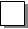 в отношении _____________________________________________________________                                                 (фамилия, имя, отчество (при наличии), дата рождения)Дополнительная информация____________________________________________________________________________________________________________________________________________________________________________________________________________________________________________________________________________________________________________3)  Прилагаемые документыРуководитель               _______________                     ____________________________                                               (подпись)                                        (расшифровка подписи)________________________________________________________________________(ФИО исполнителя, контактный телефон)Приложение № 2Актпроверки обоснованности и достоверности выдачи документов(Основание: статья 6 Соглашения между Российской Федерацией и Республикой Абхазия о пенсионном обеспечении граждан Российской Федерации, постоянно проживающих в Республике Абхазия, от 14 апреля 2015 г.)от "_____" ___________ _____г.Проверяемый документ _____________________________________________                                   (указывается справка о работе и (или) заработной плате,                                              ее реквизиты, кем выдана)выданный в отношении_____________________________________________                                     (указывается фамилия, имя, отчество (при наличии) заявителя)за период осуществления им (ею) трудовой деятельности в _________________________________________________________________________________(указывается наименование организации, подразделения, занимаемой должности)с____________________________ по __________________________________(указывается период работы)Мной, ____________________________________________________________ (указывается фамилия, имя, отчество (при наличии) и занимаемая должность_____________________________________________________________________________________________работника Министерства социального обеспечения и демографической политики Республики Абхазия)совместно с ____________________________________________________________             (указывается фамилия, имя, отчество (при наличии) и занимаемая должность ________________________________________________________________________специалиста Отделения Фонда пенсионного и социального страхования Российской Федерации по Краснодарскому краю)в присутствии__________________________________________________________                           (указывается фамилия, имя, отчество (при наличии) и занимаемая должность________________________________________________________________________представителя проверяемой организации или архивной службы)Осуществлена проверка с учетом представленных документов: _______________________________________________________________                                                   (перечислить представленные первичные__________________________________________________________________документы, на основании которых выдан проверяемый документ, иные документы, подтверждающие его достоверность)В результате проверки установлено: _____________________________________________________________________________________________________Приложение к настоящему Акту: на ___ л.Проверяющие: Представитель Министерства социального обеспечения и демографической политики Республики Абхазия                                  ____________          _____________________			                                           (подпись)		   (расшифровка подписи)Представитель Отделения Фонда пенсионного и социальногоСтрахования Российской Федерации по Краснодарскому краю                             ____________          _____________________			                                      (подпись)		  (расшифровка подписи)Представитель проверяемой организации или архивной службы         ____________         _____________________			                                          (подпись)	             (расшифровка подписи)М.П.Руководитель проверяемой организации или архивной службы(уполномоченный представитель)           ____________          ____________________                                                                      (подпись)		  (расшифровка подписи)Приложение № 3 Информация о смерти получателей пенсий и доплат к ним по законодательству Российской Федерации(Основание: статьи 4, 6 Соглашения между Российской Федерацией и Республикой Абхазия о пенсионном обеспечении граждан Российской Федерации, постоянно проживающих в Республике Абхазия, от 14 апреля 2015 г.)Руководитель Министерства социального обеспечения и демографической политики Республики Абхазия                                                   __________                                                            ____________________                                                                                         (подпись)                                                             (расшифровка подписи)М.П.                                                                                                                                   Дата: "___" ____________ _________ г.Исполнитель   __________   ____________________                            (подпись)      (расшифровка подписи)тел.: _______________Приложение № 4 Информация о переезде получателей пенсий и доплат к ним по законодательству Российской Федерации для постоянного проживания с территории Республики Абхазия на территорию других государств(Основание: статьи 4, 6 Соглашения между Российской Федерацией и Республикой Абхазия о пенсионном обеспечении граждан Российской Федерации, постоянно проживающих в Республике Абхазия, от 14 апреля 2015 г.)Руководитель Министерства социального обеспечения и демографической политики Республики Абхазия                                                  __________                                                            ____________________                                                                                (подпись)                                                                      (расшифровка подписи)М.П.                                                                                                                                   Дата: "___" ____________ _________ г.Исполнитель   __________   ____________________   тел.: _______________                       (подпись)       (расшифровка подписи)Приложение № 5 Информация об утрате получателями пенсий и доплат к ним по законодательству Российской Федерации гражданства Российской Федерации(Основание: статьи 4, 6 Соглашения между Российской Федерацией и Республикой Абхазия о пенсионном обеспечении граждан Российской Федерации, постоянно проживающих в Республике Абхазия, от 14 апреля 2015 г.)Руководитель Министерства социального обеспечения и демографической политики Республики Абхазия                                                 __________                                                     ____________________                                                                                      (подпись)                                                          (расшифровка подписи)М.П.                                                                                                                                   Дата: "___" ____________ _________ г.Исполнитель   __________   ____________________   тел.: _______________                                                                  (подпись)     (расшифровка подписи)Приложение № 6 Информация о факте осуществления (прекращения) работы и (или) иной деятельности на территории Республики Абхазия получателей пенсий и доплат к ним по законодательству Российской Федерации(Основание: статья 6 Соглашения между Российской Федерацией и Республикой Абхазия о пенсионном обеспечении граждан Российской Федерации, постоянно проживающих в Республике Абхазия, от 14 апреля 2015 г.)Руководитель Министерства социального обеспечения и демографической политики Республики Абхазия                                      __________                                                            ____________________                                                                           (подпись)                                                               (расшифровка подписи)                                                                                                                              М.П.                                                                                                                                   Дата: "___" ____________ _________ г.Исполнитель   __________   ____________________   тел.: _______________                                                                             (подпись) (расшифровка подписи)За Министерство труда и социальной защиты Российской ФедерацииЗа Министерство социального обеспечения и демографической политики Республики АбхазияУгловой штамп____________________________________ № _______________                                                       (дата)                  (номер)Наименованиекомпетентного органа,осуществляющего пенсионноеобеспечение, адресПериод, требующий подтвержденияПериод, требующий подтвержденияНаименование организации, подразделения, занимаемой должностиспо№ п/пНаименование документаФорма документа (оригинал, нотариально заверенная копия, обычная копия)Количество листов№ п/пСНИЛСФамилия, имя, отчествоДата рождения (дд.мм.гггг)Адрес места жительстваДата смерти (дд.мм.гггг)Источник информации (реквизиты документа)Примечания12345678№ п/пСНИЛСФамилия, имя, отчествоДата рождения (дд.мм.гггг)Адрес места жительства до выездаДата выезда в другое государство (дд.мм.гггг)Государство нового места жительства. Адрес (при наличии информации)Источник информации (реквизиты документа)Примечания123456789№ п/пСНИЛСФамилияИмяОтчествоДата рождения (дд.мм.гггг)Адрес места жительства Дата утраты гражданства РФ (дд.мм.гггг)Дата приобретения гражданства другого государства и его наименование (дд.мм.гггг)Источник информации (реквизиты документа)Примечания1234567891011№ п/пСНИЛСФамилия, имя, отчествоДата рождения (дд.мм.гггг)Адрес места жительства Дата начала работы (дд.мм.гггг)Дата прекращения работы (дд.мм.гггг)Источник информации (реквизиты документа)Примечания123456789